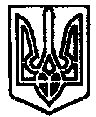 УКРАЇНА	  ПОЧАЇВСЬКА  МІСЬКА  РАДА ВОСЬМЕ  СКЛИКАННЯЧОТИРНАДЦЯТА СЕСІЯ РІШЕННЯВід  «      » грудня 2021 року					№ПРОЕКТПро передачу коштів з бюджету Почаївської міського бюджету до Кременецького міського бюджету на співфінансування цільових програмЗ метою забезпечення додаткових заходів у сфері охорони здоров’я населення Почаївської територіальної громади відповідно до ст. 93,101 Бюджетного кодексу України, Почаївська міська радаВИРІШИЛА:Співфінансувати Програму Кременецької територіальної громади «Забезпечення лікарськими засобами пільгових верств населення на 2021-2023 роки», в сумі 43,100 тис. грн. ( сорок три тисячі сто гривень). (додаток 1).Співфінансувати     Програму   Кременецької    територіальної   громади « Забезпечення осіб з інвалідністю, дітей з  інвалідністю технічними  засобами  на 2021-2023  роки»,  в сумі 36,900 грн. ( тридцять шість тисяч дев’ятсот гривень) (додаток 1).Передати з бюджету Почаївської територіальної громади до бюджету Кременецької територіальної громади як іншу субвенцію у вигляді міжбюджетного трансферту кошти в сумі 80,000 тис.грн ( вісімдесят тисяч гривень ) для співфінансування Програм  Кременецької територіальної громади зазначених в п.1, п.2, даного рішення. Затвердити текст договору про передачу та прийняття іншої субвенції з бюджету Почаївської територіальної громади до бюджету  Кременецької територіальної громади, згідно з додатком 1.5. Доручити міському голові Бойку В.С. підписати договір  про передачу та прийняття видатків іншої субвенції з бюджету Почаївської територіальної громади до бюджету  Кременецької територіальної громади.6. Контроль за виконанням даного рішення покласти на постійну комісію з питань фінансів, бюджету, планування соціально-економічного розвитку, інвестицій та міжнародного співробітництва.Андрій Чубик                                                                                              Додаток 1 до рішення сесіїПочаївської міської ради № від    грудня 2021 рокуЗаходи які плануються до реалізації у 2021 роціЗаходи Програми Кременецької територіальної громади «Забезпечення лікарськими засобами пільгових верств населення на 2021-2023 роки»Заходи Програми «Забезпечення осіб з інвалідністю, дітей з інвалідністю технічними  засобами  на 2021-2023  роки»Заходи Програми Кременецької територіальної громади Сприяння комунальному некомерційному підприємству « Кременецький центр первинної медико-санітарної допомоги» Кременецької міської ради у зміцненні матеріально-технічної бази, оплати комунальних послуг та енергоносіїв на 2021-2023 роки»Секретар міської ради					С.М.МамчурДодаток 2 до рішення міської ради №від «    » грудня 2021 рокуДОГОВІРпро передачу іншої субвенції з бюджету Почаївської територіальної громади до бюджету Кременецької територіальної громадиЦей договір укладено з метою забезпечення додаткових заходів у сфері охорони здоров’я населення Почаївської територіальної громади виконання та фінансування яких передбачено Програмами затвердженими рішенням сесії Кременецької міської ради №250 від 25 лютого 2021 року «Про затвердження Програми Забезпечення лікарськими засобами пільгових верств населення на 2021-2023 роки», №249 від 25 лютого 2021 року « Про затвердження Програми  Забезпечення осіб з інвалідністю, дітей з  інвалідністю технічними  засобами  на 2021-2023  роки.Договір укладено відповідно до вимог Бюджетного кодексу України.І. СТОРОНИ ДОГОВОРУ1.1. Сторонами договору є Кременецька міська рада в особі міського голови Андрія Смаглюка та Почаївська міська рада в особі міського голови Василя Бойка, які діють на підставі Закону України "Про місцеве самоврядування в Україні".	II. ПРЕДМЕТ ДОГОВОРУ2.1. Предметом договору є передача з бюджету Почаївської територіальної громади до бюджету Кременецької територіальної громади коштів в сумі 80,000 грн. (вісімдесят тисяч гривень) на співфінансування Програм Кременецької територіальної громади, для забезпечення додаткових заходів у сфері охорони здоров’я населення Почаївської територіальної громади , а саме:1.Програма «Забезпечення лікарськими засобами пільгових верств населення на 2021-2023 роки», в сумі 43100 грн.(сорок три тисячі сто гривень)2. Програма « Забезпечення осіб з інвалідністю, дітей з  інвалідністю технічними  засобами  на 2021-2023  роки»,  в сумі  36900грн. ( тридцять шість тисяч дев’ятсот гривень)Ш. ПОРЯДОК ПЕРЕДАЧІ ТА ВИКОРИСТАННЯ ВИДАТКІВ3.1. Передача видатків здійснюється шляхом затвердження у видатках бюджету Почаївської територіальної громади у 2022 році іншої субвенції з бюджету Почаївської територіальної громади до бюджету Кременецької територіальної громади. 3.2. Одержувач коштів, зобов’язується спрямувати кошти передбачені даним договором на:3.2.1. Програма «Забезпечення лікарськими засобами пільгових верств населення на 2021-2023 роки», в сумі 43100 грн.(сорок три тисячі сто гривень)Кошти для виконання даної програми будуть передані з бюджету Почаївської територіальної громади в бюджет Кременецької територіальної громади міжбюджетним трансфертом у 2022 році  в сумі 43100 гривень на потреби для жителів Почаївської територіальної громади .3.2.2. Програма « Забезпечення осіб з інвалідністю, дітей з  інвалідністю технічними  засобами  на 2021-2023  роки»,  в сумі  36900грн. ( тридцять шість тисяч дев’ятсот гривень) потреби технічних засобів медичного призначення особам з інвалідністю, які проживають в Почаївській територіальній громаді.IV. ВІДПОВІДАЛЬНІСТЬ СТОРІН4.1. Цей договір укладений в двох автентичних примірниках українською мовою (по одному кожній із сторін ). 4.2. Сторони несуть відповідальність за невиконання або неналежне виконання умов цього договору в порядку, передбаченому чинним законодавством України.V. СТРОКИ ДІЇ ДОГОВОРУ, ПОРЯДОК ВНЕСЕННЯ ЗМІН ТА ДОПОВНЕНЬ5.1. Цей договір вступає в силу з моменту його підписання і діє до 31 грудня 2022 року включно.5.2. Зміни та доповнення до цього договору вносяться за письмовою згодою сторін на підставі додаткової угоди.VI. РЕКВІЗИТИ СТОРІН47025 м. Почаїв					47003, м. Кременецьвул. Возз’єднання,16				вул. Шевченка,67Почаївська міська рада				Кременецька міська радаПочаївський міський голова			Кременецький міський голова ____________Василь Бойко			___________Андрій СмаглюкСекретар міської ради				Сергій МАМЧУР Перелік по групах населення та категоріях захворюваньКількість пацієнтівОбсяги фінансування на 2021рік ( тис.грн.)Інші279117,6Онкологічні захворювання 5111,8Ревматизм310,8Хвороба Паркінсона215,3Стан після операцій з протезування клапанів серця80,3Діабет нецукровий17,3Всього:43,1Найменування засобуКількістьосіб з інвалідністю, які потребують даний засібОрієнтовна вартість одиниці засобу,грн\1шт.Кількість одиниць засобу для забезпечення 1 особи з інвалідністю на місяць ( грн)Потреба в коштах на місяць для однієї особи з інвалідністю( грн.)Потреба в коштах на рік для однієї особи з інвалідністю(грн.)Загальний обсяг коштів необхідних для забезпечення осіб з інвалідністю даним засобом на 2021рік,( грн)Калоприймач,сечоприймач261,973719,01177,51413028260Підгузки28,045,036043208640Всього:36900Найменування заходуОбсяг коштівна 2021 рік( тис.грн)Усього витрат на виконання програмиПроведення поточних ремонтних робіт в АЗПСМ м. Почаїв39,039,0Перелік по групах населення та категоріях захворюваньКількість пацієнтівОбсяги фінансування на 2021рік ( тис.грн.)Інші279117,6Онкологічні захворювання 5111,8Ревматизм310,8Хвороба Паркінсона215,3Стан після операцій з протезування клапанів серця80,3Діабет нецукровий17,3Всього:43,1Найменування засобуКількістьосіб з інвалідністю, які потребують даний засібОрієнтовна вартість одиниці засобу,грн\1шт.Кількість одиниць засобу для забезпечення 1 особи з інвалідністю на місяць(грн.)Потреба в коштах на місяць для однієї особи з інвалідністю(грн.)Потреба в коштах на рік для однієї особи з інвалідністю(грн.)Загальний обсяг коштів необхідних для забезпечення осіб з інвалідністю даним засобом на 2021рік,( грн)Калоприймач,сечоприймач261,973719,01177,51413028260Підгузки28,045,036043208640Всього:36900